* Y  U  C  A *Año 25. Boletín Nº 205 Marzo 2022Medio de comunicación privado“Vivir y revivir para convivir”Ningún compañero sin localizar. Ningún enfermo sin visitar. Ningún parado o necesitado sin ayudar. Ninguna llamada sin contestar. Ninguna carta ni correo electrónico sin responder.Ningún compañero fallecido sin recordar y admirar. Informa a Yuca de los fallecidos.Se necesita tu correo electrónico. La pandemia ha mutado nuestras relaciones del grupo Yuca. ---------------------------------------------------------------------------------------------------------------------Suscripción al Boletín: 50 €s. anuales. Félix Velasco Cortázar. Cta. BBVA IBAN ES190182086415 0018803006. Se envía en papel a quienes lo han solicitado. Yuca no tiene entidad jurídica ni administrativa. Se distribuye a residentes en todo el mundo. El Boletín necesita variedad. Tu artículo, dibujos, fotografías, noticias, cartas etc. Carece de línea editorial. Se expone lo que cada cual envía (sic). Tiene la sinceridad e intimidad de comunicación entre amigos. Informa de tu correo y tu Teléfono.Abel Yebra Faba             	abelyebra@telefonica.net 	 Tel.  913024710—616801437Ángel Orcajo Orcajo    	angelorcajo@hotmail.com  	 Tel.  914985475—680497168Antonio Tobar Mayoral 	antonio.tobar@hotmail.com    Tel.  916821068—646767966Efrén Abad García		carefren@telefonica.net   	 Tel.  915530468—687018158Félix Velasco Cortázar    	fevecor33@gmail.com            Tel.  917414070—679799802 José A. Hermoso Caballero 	jhermoso37@gmail.com         Tel.  969133216—690370528Martín Recio Delgado	martinrecio60@hotmail.es	 Tel. 916115399—612573875Pablo Jiménez Arribas  	pablojimenezarribas@hotmail.com Tel.600691469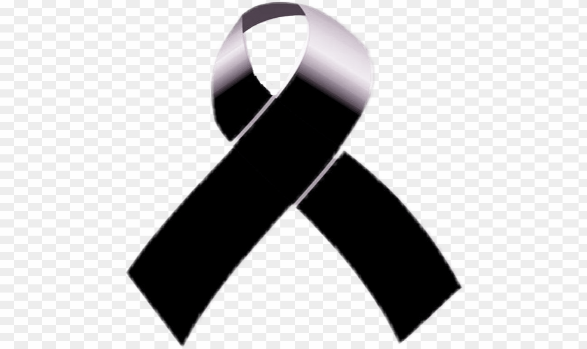 ¡¡¡ Marzo 2022. El planeta tierra está de luto!!!  Ucrania, Ucrania, Ucrania.Fallecimiento del P. Sergio Otero, C. M.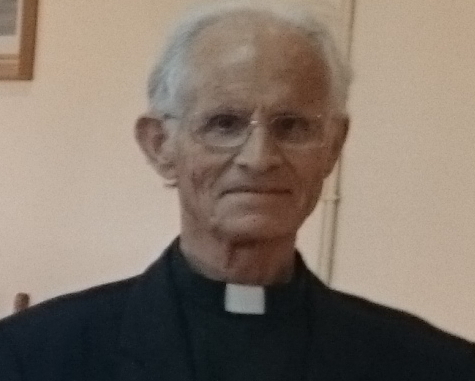 Hoy, 1 de marzo de este año 2022, ha fallecido el P. Sergio Otero Villar, C. M. El hecho luctuoso ha tenido lugar en la enfermería de nuestra casa de Santa Marta de Tormes (Salamanca). El P. Sergio Otero llevaba ya mucho tiempo con serios problemas de salud. Llegó a la enfermería de Santa Marta de Tormes en el año 2018; pasó una larga temporada del año 2019 en la enfermería de García de Paredes, 45, en Madrid; para regresar otra vez a la enfermería salmantina, donde acaba de fallecer. Iba a cumplir 94 años.El P. Sergio Otero Villar, C. M. nació el día 9 de mayo de 1928, en Calvelo de Lamamá (Ourense). Ingresó en la Congregación de la Misión el 18 de septiembre de 1948, en Hortaleza (Madrid). Fue ordenado sacerdote el día 9 de septiembre de 1956, en la basílica-parroquia de la Milagrosa, de Madrid, de manos de Mons. Emilio Lissón, C. M.La vida sacerdotal y vicenciana del P. Sergio Otero es uniforme, sin altibajos, es decir, la vida normal de un misionero de la Congregación de la Misión. Vida de trabajo diario, constante y fiel, sin alharacas ni aspiraciones a cargos y nombramientos.Así, su primer destino, recién ordenado, fue el colegio de Barakaldo. Al año siguiente, aterrizó en la Apostólica de Teruel. Y, también al otro año, fue enviado a Londres, para completar los estudios de teología. A la vuelta de la capital inglesa en el año 1957, sus destinos fueron: Apostólica de Villafranca del Bierzo (León), desde 1957 hasta 1966; Huelva, desde 1966 hasta 1969; Santuario de Los Milagros (Ourense), desde 1969 hasta 1975; parroquia La Milagrosa, de Ourense, como vicario y colaborador, desde 1975 hasta 1982; colegio de los Milagros (Ourense), como profesor, desde 1982 hasta 1991. Y a partir del año 1991, vino su estancia más larga, de nuevo en la parroquia de Ourense, como colaborador y empezando ya a sentir la enfermedad y el deterioro progresivo de su salud, hasta que no le quedó más remedio que ir a la enfermería de Santa Marta de Tormes (Salamanca), a mediados de 2018.El P. Sergio Otero fue un buen hijo de San Vicente, austero, sufridor, responsable en todo lo que se le encomendaba, trabajador, callado, con un punto de timidez que, a veces, podía dar la falsa impresión de lejanía, servicial y atento a las necesidades personales y comunitarias, sobre todo, cuando fue ecónomo doméstico. En su larga temporada de enfermo, fue un ejemplo en el modo de llevar la enfermedad con un talante humano y cristiano muy positivo.El P. Sergio Otero tiene un hermano más joven, Lisardo, Hermano coadjutor paúl de la misma Provincia San Vicente de Paúl-España, que reside actualmente en Los Milagros (Ourense) y una hermana Hija de la Caridad, Sor Benita, que está destinada en la Comunidad de Marillac, en Ourense.Desde esta página web, damos el más sincero y sentido pésame a los familiares más cercanos del P. Sergio Otero Villar, C. M., especialmente a su hermano Lisardo, a su hermana Sor Benita, a su hermano Ángel y a sus sobrinos. La Misa-funeral por su eterno descanso será celebrada mañana, 2 de marzo de 2022, a las 11,30 horas de la mañana, en el Santuario de Los Milagros, en Baños de Molgas (Ourense). A continuación, será enterrado en el panteón de la comunidad. Descanse en la paz del Señor.Celestino Fernández, C. M.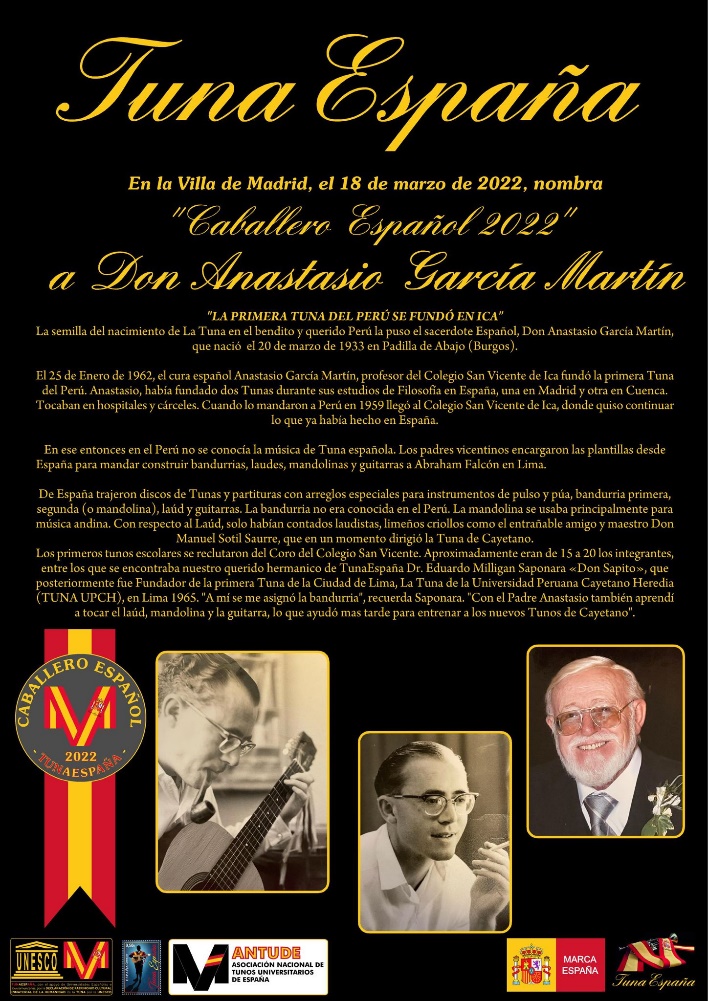  "LA PRIMERA TUNA DEL PERÚ SE FUNDÓ EN ICA" la semilla del nacimiento de La Tuna en el Bendito y querido Perú la puso el sacerdote Español Anastasio García Martín  nació  El 20 de MARZO 1933 EN PADILLA DE ABAJO  BURGOS.El 25 de Enero de 1962, el cura español Anastasio García Martín, profesor del Colegio San Vicente de Ica fundó la primera Tuna del Perú. Anastasio, había fundado dos Tunas durante sus estudios de Filosofía en España, una en Madrid y otra en Cuenca. Tocaban en hospitales y cárceles. Cuando lo mandaron a Perú en 1959 llegó al Colegio San Vicente de Ica, donde quiso continuar lo que ya había hecho en España. En ese entonces en el Perú no se conocía la música de Tuna española. Los padres vicentinos encargaron las plantillas desde España para mandar construir bandurrias, laudes, mandolinas y guitarras a Abraham Falcón en Lima. De España trajeron discos de Tunas y partituras con arreglos especiales para instrumentos de pulso y púa, bandurria primera, segunda (o mandolina), laúd y guitarras. La bandurria no era conocida en el Perú. La mandolina se usaba principalmente para música andina. Con respecto al Laúd, solo habían contados laudistas, limeños criollos como el entrañable amigo y maestro Don Manuel Sotil Saurre, que en un momento dirigió la Tuna de Cayetano.Los primeros tunos escolares se reclutaron del Coro del Colegio San Vicente. Aproximadamente eran de 15 a 20 los integrantes, entre los que se encontraba nuestro querido hermanico de Tuna España Dr. Eduardo Milligan Saponara «DonSapito», que posteriormente fue Fundador de la PRIMERA Tuna de la Ciudad de LIMA, La Tuna de la Universidad Peruana Cayetano Heredia (TUNA UPCH), en Lima 1965. "A mí se me asignó la bandurria", recuerda Saponara. "Con el Padre Anastasio también aprendí a tocar el laúd, mandolina y la guitarra, lo que ayudó más tarde para entrenar a los nuevos tunos de Cayetano".10/3/22 12:40 - Anastasio Reinita: ‎IMG-20220221-WA0000.jpg (archivo adjunto)El HOMENAJE  será  el día  Viernes  18 de Marzo 2022, En el salón  de la PARROQUIA SANTA EUGENIA. A las 12; 30 del día.Parroquia  SANTA EUGENIA  C/ VIRGEN DE LAS VIÑAS N° 17---------------------------------------------------------Madrid 1 de marzo Año 2022. Estimada Presidencia del Gobierno español. Creo que sería conveniente leyese este Documento adjunto y analizase un poco la Historia común de los españoles. “España 1977-2017”. Si lo hacen podré enviarles otro documento, que también pertenece a los españoles, desde el año 1891 a 1975.Se adjunta el documento, que alguna universidad española lo tiene y dice que es necesario y conveniente para investigadores y doctorandos.Un saludo. ---------------------------------------------------------Madrid 2.3.2022Estimado Sr. Velasco Cortázar:Le agradecemos que se haya puesto de nuevo en contacto con la Presidencia del Gobierno para hacernos llegar el documento España 1977-2017, de su autoría.Cordialmente,Unidad de Comunicación con la CiudadaníaGabinete de la Presidencia del GobiernoEdificio Semillas - Complejo de La MoncloaAvda. Puerta de Hierro s/n - 28071 Madrid ---------------------------------------------------------Enrique Rodríguez Paniagua.1922-2014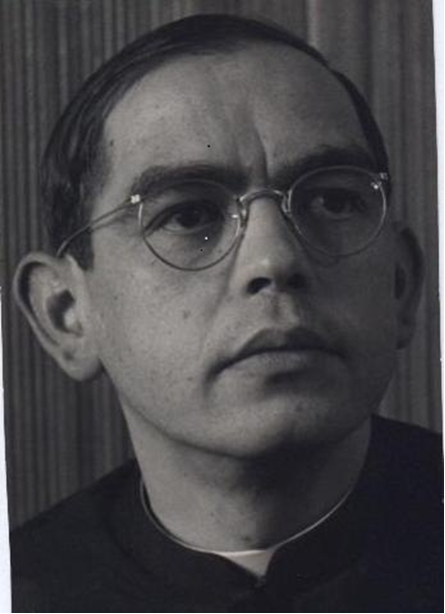 EXPOSICION "MANOS UNIDAS" -Salamanca 22.12.1995Escuchaba, en cierta ocasión, unas preces litúrgicas y algo me llamó la atención. Se pedía por los gobernantes, cosa natural y consuetudinaria. Pero, fuera de ellos, no se rogaba especialmente más que por los artistas. Era de este modo: "Tú, que concedes a los que cultivan las artes que manifiesten con su ingenio tu esplendor, llena de luz el mundo con esperanza y gozo por medio de sus obras". No se recordaba a los científicos, que explican la realidad. No se tenía en cuenta los técnicos, que aplican a usos prácticos las leyes de la naturaleza. ¿Por qué sí a los artistas? Porque con sus obras manifiestan el esplendor de la Creación. El genio de los artistas se ejerce en una actividad creadora. Con ella continúan y completan la obra de Dios en el universo. Tienen manos. Obran con las manos. Si Engels pudo hacer el elogio de la mano trabajadora ("la mano del hombre ha alcanzado ese alto grado de perfección..."), cuánto más podemos ensalzar la grandeza de lo que sale de la mano de un artista, el artífice más señalado. Pocas ocupaciones tan altas entre el quehacer humano. Implantar la belleza. Establecer, a la vista de todos, objetos para el disfrute espiritual.Allí donde haya actividades nobles, es natural que se convoque a los artistas. MANOS UNIDAS es una organización, pero sobre todo un espíritu. Sus fines se encuentran entre los más apremiantes: combatir el hambre. Formar la mente de todos sobre la condición terrible del Tercer Mundo. Impulsar proyectos de desarrollo múltiple. Los artistas, inquietos y sensibles, son permeables a todas esas llamadas. Lo que ellos pueden entregar son sus cuadros, sus esculturas, sus dibujos. Por eso, lo más preclaro que MANOS UNIDAS puede proponer a los artistas es una exposición. Hace ya años que se realiza en Salamanca. Los artistas han acudido siempre, numerosos y fieles. También este año sale a la luz la exposición MANOS UNIDAS. No ha sido menor el entusiasmo y la generosidad de los que toman parte en ella. También el tono de la muestra, la calidad ha quedado asegurada, porque aquí hay creadores que alcanzan altas cotas. Ilustres o desconocidos, todos han presentado aportaciones ejemplares. Valores ricos de las obras. Y valor económico, con su venta, que contribuirá largamente a fines tan excelsos y punzantes.P R Ó L O G O(A "LA BISAGRA" de José Luis González García. Abril 1996)Conozco este libro desde sus primeros gérmenes. José Luis había venido a Salamanca a estudiar las lenguas del mundo clásico. Además quería ser escritor. Y hacer la carrera universitaria para ser escritor, acaso. Pronto empezó a publicar sus primeros cuentos en un diario de León, su ciudad natal. Venía a leérmelos, muy gozoso de verlos editados. Traía tanta vocación de escribir cuentos como de estudiar las culturas antiguas. ¿Es de extrañar, entonces, que muchos de sus relatos reflejen el ámbito clásico? Hay también alguno situado en la Edad Media. Pero el mundo griego aparece casi por todo el libro: la mitología y la literatura. Está Ulises, están Jasón y Medea, está el mito de Orfeo y el de Aracne. Aracne se libera es una narración, admirablemente condensada, de un mito, con auténtico preciosismo de lenguaje. Hay una cita de Arquíloco, de poesía fuerte y pura (Fr. 5 D): "Escancia el vino rojo hasta el fondo de heces, pues no podremos soportar sobrios esta guardia" (Cuento de miedo). En un relato actual (La frase de mi padre) introduce el autor elementos antiguos: el arco y la aljaba. Pero el cuento mitológico principal, el de Prometeo (Por un camino ancho y despejado) queda enfocado directamente. Es la "Antigüedad novelada", según el título de Carlos García Gual (La Antigüedad novelada, Anagrama, 1995). Y es, sin duda, entre todos los cuentos de José Luis, uno de los que mejor fluyen. Quizá no todo en el libro son cuentos. Sería difícil determinar cuántas clases de composiciones contiene. Pero los géneros importan poco. Por otra parte, el concepto de cuanto es hoy tan amplio que no merece la pena precisar. Probablemente, José Luis, como el Leopoldo de Monterroso, está "convencido de que se puede escribir un cuento sobre cualquier cosa" (A. Monterroso, Cuentos, Alianza, p.54). No tenemos más que hojear los dos gruesos volúmenes de los Cuentos completos de Julio Cortázar. Así que lo mismo da si las pequeñas joyas de La ruta de Ulises son poemas o cuentos mínimos. Otro tanto habría que decir de los Destellos , de una o dos líneas cada uno. Hay en ellos resonancias múltiples. Pero, puesto que Cortázar ha influido en nuestro autor, recordemos el cronopio de tres líneas y media (vol. II, p. 487). O el Amor 77, de dos líneas y media (vol. I, p. 277). Naturalmente, no podemos olvidarnos de Augusto Monterroso, aunque no haya influido en José Luis. Tiene cuentos de un renglón, muy famosos: "Hoy me siento bien, un Balzac, estoy terminando esta línea". ¡Y lo titula Fecundidad! (Cuentos, Alianza, p. 107). El cuento extremadamente corto está hoy de moda. No quisiera hablar de minicuentos o microcuentos. De todos modos, José Luis es un maestro en el género. Y no depende de la moda. Desde hace años cultiva un estilo propio. La niña (12 líneas) es un verdadero modelo, muy fresco, sin ningún retorcimiento. Contrasta su sencillez con el conceptismo de Elegía del barquero viejo. Un poquito más largo (20 líneas). El barquero exhibe un ritmo extrañamente adaptado al contenido. Podemos considerar este conjunto de cuentos cortísimos como el centro del libro. En ellos se condensa al máximo la expresión y el estilo es mejor que el de otros más amplios. Por ejemplo, en Cuento de miedo hay cierta inconsistencia en el tono y el carácter de la narración. Explicable en una obra primera de un escritor joven. Y el cuento es tan arduo...Por lo demás, hay tanta perfección en el libro, que me haría prolijo si expusiera todos sus méritos. Le gusta al autor narrar en presente. Es como describir cuadros. Así adquieren viveza los cuentos breves. Le gusta la primera persona. Así resaltan los hechos como experiencias propias. Le gusta el tono intensamente poético: "Los girasoles miran domingos de sangre y agua" (Luces de la Pasión). Las metáforas son frecuentísimas. Apura las paradojas y contraposiciones y las combina con identidades: "Verte era saber que estaba lejos. Oírte, callar en tu silencio de palabras" (Lo mejor de nuestras vidas). "Suplanta con sus besos rojos tus labios rojos" (Ahora que te has ido, III). Con sus entonaciones poéticas roza a veces el surrealismo. También cuando el problema de lo espontáneo-automático de mezcla con el escribir sobre el escribir (Límites). Un caso patente y neto es el Cuento de miedo, por la "lluvia de arena" que se desliza desde los hombros del protagonista. Hay mucha música en el libro. Quiero decir musicalidad, porque no me refiero a Elisa, donde se habla de música por extenso, sino a lo que pudiéramos llamar modulaciones, disonancias, armónicos. Es natural que el libro esté impregnado del amor a la música que distingue a José Luis. Hay narraciones de estructura complicada como El asunto. Digo complicada, no compleja, con lo que sugiero que ese cuento no es el mejor. Por supuesto, está sobradamente compensado con otros rigores y delicias. No me entretengo más. Como dice Roberto Crotoneo, "sólo el esfuerzo, el método, el perfeccionismo pueden lograr que un libro o una antología de poemas o un cuento, sea grande" (Si una mañana de verano un niño, Taurus, p. 109). La bisagra tiene grandeza. Es indudable si se siguen, y luego se reúnen, los segmentos de ese relato, el más amplio, que da nombre al libro. Por cierto, tal título me ha recordado una poética expresión de Julio Cortázar: "ceremonias bisagra" (Cuentos completos, Alfaguara, vol. II, p. 75). ¿Tiene algo que ver con La bisagra de José Luis? En cualquier caso, por técnica, por construcción, por naturalidad, culmina, tal vez, ahí la madurez de nuestro autor.						Enrique R. Panyagua-------------------------------------------------P. Vicente de Dios CM, elogio de una vida imperfectaEl evangelista san Juan y el poeta NetzahulcóyotlContinuación o segunda parteOtro jarabe tapatío Espero, Vicente, que el amigo Paulino y sus lectores tengan conmigo más paciencia que un ciempiés para ponerse sus cincuenta pares de calcetines. Te iba diciendo que el 2 de enero de 1974, estabas reunido con bastantes compañeros en la Casa Central de México. El cordial P. Belmonte te animaba a tu nueva tarea como Provincial. Yo estaba en Madrid haciendo YELDA, aunque no creo que esos días, aún navideños, sudara demasiado. La Provincia de México tenía entonces 86 misioneros: 24 mexicanos y 61 españoles. La media de edad estaba en 45 años. Hoy, cuando te escribo, la media de edad ha crecido unos 10 puntos y tiene 84 miembros: 75 mexicanos y 9 españoles       Tú no habías venido –ni en sueños-para ser Visitador. Tampoco lo ambicionaste. Decía Oscar Wilde, In carcere et vinculis, que “un hombre que aspira a ser algo separado de sí mismo –parlamentario, rico comerciante, juez, célebre abogado o algo igualmente aburrido, logra lo que se propone. Ése es su castigo. Quien codicia una máscara, termina por vivir oculto en ella”. No era tu tentación, y siempre aborreciste el carrerismo y sus fariseas marrullerías. Pero ahora te tocaba bailar este nuevo jarabe tapatío, sin botones de plata y sin sombrero de anchas alas.         . “Quiero anticipar –dijiste aquel día- las tres tareas que me parecen las más urgentes; la primera es el cultivo de las vocaciones y el buen funcionamiento de las casas de formación. La segunda consiste en la formación permanente de todos y la formación especializada de aquellos que la soliciten en conformidad con la pastoral y las posibilidades de la Provincia. Y la tercera es una labor parroquial más conocedora de los medios, menos conformista, más realizadora de la comunidad de fe y de amor que tanto urgen en todas partes”. Y terminabas hablando de la fe “fe en Cristo Jesús. Él es quien realmente importa, Él tal cual fue y es: el Cristo solidario de los pobres, con palabras y obras efectivas de amor y de justicia”.  (A modo de paréntesis, debo dar las gracias al P. Silviano Calderón. Él te pidió –uno de estos últimos años- que escribieras algo sobre tus tiempos de Provincial. Parte de los datos que a continuación incluyo –no los juicios- los he tomado de esos apuntes).Misiones populares y vocaciones Otra de las prioridades que no nombraste en ese momento, Vicente, y mimaste mucho, fue la de las misiones populares, que supuso mucha inversión de amoroso empeño de todos. “Entreguémonos a Dios, padres, para ir por toda la tierra a llevar su santo evangelio”. No sólo las dieron los Padres, entonces comenzaron también a darlas nuestros seminaristas y algunos laicos.     ¿Te puedo recordar algunas de las que dieron los Padres? En León participaron 8 misioneros nuestros en la primera etapa y otros 8 en la segunda; 8 también en Querétaro; en Taxco, 5; en Ciudad Hidalgo (Mich) 4; en Gutiérrez Zamora (Ver) 5; en Morelia, 9; en la ciudad de Puebla, 21, y visitaste todos y cada uno de los centros misionales de los nuestros; en San Francisco de Borja (Chih) 8; Veracruz, 8, en Celaya, 10; en Hermosillo, 12, más 8 novicios; en Tijuana, 11 en la primera etapa y 10 en la segunda... y no quiero seguir escribiendo lugares y lugares grandes o más pequeños y  los muchos, especialmente de Chihuahua, que misionaron Félix Rubio y Antonio Rodríguez desde 1975.  Yo recuerdo especialmente la de Chiapas con los tojolabales, con alumnas y alumnos del CUM, o las que dimos en las parroquias de Netza.  Como nos le decía san Vicente: “el Hijo de Dios se hizo hombre no sólo para que nosotros fuéramos salvados, sino también salvadores con él”.     En 1976 se tuvo la IV Semana de Pastoral de la Provincia dedicada a las misiones populares. Los PP; Freire y Félix Rubio serían coordinadores de la Comisión Nacional de Misiones. A principios de 1977 se celebró en nuestra casa central el Congreso Misionero de la CIRM (Los temas aparecen en el  Boletín Provincial, n° 16).  La promoción y el cuidado y la formación de las vocaciones tuvieron para ti aires de obsesión. Además del promotor a tiempo completo –P. Alfredo López- hiciste de Tlalpan y Guadalajara centros de promoción vocacional; se celebraban las semanas vicentinas, el día de las vocaciones, semanas vocacionales en La Perla, El Olivar, Ciudad Madero, la Concepción… convivencias juveniles, participación en el II Encuentro Latinoamericano de Pastoral vocacional. Más la acción especial de algunos, como la del P. Pedro Suárez. Para 1976, con el esfuerzo de todos, había en Tlalpan: 12 en teología,  6 en filosofía, 26 en preparatoria y 6 estudiando para Hermanos; y,  en Lagos, 28 seminaristas cursaban secundaria. Dos años después -1978 – dabas los Ejercicios espirituales a los teólogos; cuatro de ellos los ordenaría Méndez Arceo el 5 de mayo, como sacerdotes: José Manuel G. Prieto, Manuel Favela, Aarón Gutiérrez y Benjamín Romo. Era, desde tiempos inmemoriales, la más numerosa ordenación de misioneros C.M. Y los cuatro siguen haciendo de las suyas, quiero decir, de sus buenas tareas ministeriales. “Hay que tener ciencia, la que sea suficiente… para servir mejor a Dios y a su Iglesia”                                                                                                                                                                                                                                                                                                                                                                                                                                                                                                                                                                                                                                                                                                                                                                                                                                                                                                                                                                                                                                                                                                                                                                                                                                                                                                                                                                                                                                                                                                                                                                                                                                                                                                                                                                                                                                                                                                                                                                                                                                                                                                                                                                                                                                                                                                                                                                                                                                                                                                                                                                                                                                                                                                                                                                                                                                                                                                                                                                                                                                                                                                                                                                                                                                                                                                                                                                                                                                                                                                                                                                                                                                                                                                                                                                                                   Esta fue, Vicente, otra de tus preocupaciones principales: la formación. La permanente y la especializada. Las Semanas de formación permanente las organizabais con mucho empeño y escribías a todos que ese tiempo -igual que el de los Ejercicios-, “tenía prioridad” sobre otras urgencias o ministerios. Buscabais, además, ponentes notorios y conocidos a nivel nacional. Por ejemplo, tengo, a la vista la separata del segundo Boletín del año 1976 con las conferencias de la semana de ese año. Allí aparecen: “Los medios de comunicación social y la pastoral de la Iglesia de hoy” – de Ángel Serafín Torres; del jesuita Javier Jiménez Limón, “Cristianismo y lucha por la justicia”; del mismo jesuita, “Jesús y la lucha por la justicia –seguimiento de Jesús”-; de Enrique Dussel, “Panorámica de la Iglesia latinoamericana”, y del Ingeniero Álvarez Icaza “Panorama de la Iglesia Mexicana hoy”. Ocupan 100 páginas. No eran, desde luego, entretenidos pasatiempos.  En otras de esas semanas participaron Carrillo Alday, E. González Morfín, el dominico Miguel Concha, el jesuita Pedro Robalo, monseñor Adalberto Almeida, o El P. Braga C.M. Hay  otras separatas parecidas, por ejemplo, sobre misiones populares (100 páginas) o, con el mismo número de páginas, sobre la situación latinoamericana y la justicia.    Y fueron los años en que muchos miembros de la Provincia hicieron un curso anual de renovación en el extranjero: en Madrid, en Colombia, en Panamá, en Vitoria. Fueron muchos, y me ahorro los nombres. La letanía podría comenzar con J. López Bouzas, J. Ma. Santamaría, Agustín Marizcurrena, Díaz de Cerio, Manuel Alcaraz…O cursos especializados. Ignacio Lozano: Curso de pastoral rural en Panamá; Juan J. Muñoz y Ángel Sandoval (Colombia, Popayán): Primer curso interprovincial de formación; Francisco Roa y Luis Lusarreta (Bogotá): Curso interprovincial de espiritualidad vicentina. Otros, como Sandoval, Centeno, Rodolfo, Goicoechea atendieron los cursos de renovación que organizaba la CLAPVI. ¿Quiénes fueron al Primer Curso Interprovincial de Asesores de Asociaciones Vicentinas, en Caracas? Y, una vez ordenados, enviaste a los PP. Manuel González y Benjamín Romo a estudiar a Roma serias y largas materias. Pero, querido Vicente, pienso –si esto se publica- en los pobres lectores ajenos en el tiempo y en las geografías, ¡cuánta paciencia!   Por eso debo callarme sobre otros puntos que fueron para ti importantes, y que lo siguen siendo. Por ejemplo, todo tu empeño en las ramas de la Familia de San Vicente y Santa Luisa.  Desde el comienzo, durante la primera Asamblea Provincial invitaste a las responsables de de las Ramas Vicentinas. Fuiste directamente el animador de las Voluntarias tus años como Visitador y tuviste animosos colaboradores en las demás asociaciones. En esos años renovaron sus estatutos e itinerarios. Y hacia las Hijas de la Caridad, déjame Vicente, copiarte unas líneas escritas el mismo 5 de agosto -2015- por la actual Visitadora, Sor Alicia Margarita Cázares: “Sabíamos la estima y afecto que nos dispensaba a las Hijas de la Caridad. El interés sincero y fraterno por colaborar con nosotras en la formación tanto de las Hermanas como de los Pobres a los que servimos. La sencillez y alegría de participarnos su pasión por la evangelización, por el carisma vicentino y, por supuesto, el gran amor a la Virgen María. Muchos fueron los retiros, pláticas, cursos, Eucaristías que compartió el P. Vicente de Dios con varias generaciones de Hijas de la Caridad. Ejemplo de apertura, de búsqueda y profundización en nuestra identidad vicentina”. Uno de tus últimos escritos es el titulado “Luisa de Marillac, la amiga de los pobres”. Y la idea partió de unas Hijas de la Caridad, de lejana geografía y amigas tuyas de muchos años.  Por cierto, escribiste toda una circular de cuatro páginas (mayo, 1974) a los miembros de la Provincia sobre nuestra relación y ministerios con las Hijas de la Caridad. Nuestras Hermanas te importaban.Circulares, Boletines, información. Además de las  visitas a las casas y los diálogos  interpersonales, llegaste a sacar 37 Cartas Circulares y 29 Boletines Provinciales. De aquellos que eran realmente boletines (a máquina de las antiguas).  El hermano Pedro Martínez te ayuda pacientemente a imprimirlos, en una cosa que parecía una imprenta.   Según las normas provinciales de entonces, no tenías obligación de poner a elección a quienes habían de completar el Consejo Pleno de la Provincia, o las Comisiones de Formación, de Pastoral o de Economía. Pero tú pusiste – Circular número 6- todo esos cargos a votación, y así se eligieron, y no según el dedo del Provincial. Lo mismo hiciste continuamente, en otras circulares, para consultar cualquier asunto que afectara a la Provincia. Ninguna decisión mayor tomabais sin antes consultarla con los miembros de la Provincia. En total, 143 páginas de tus Cartas Circulares. La Provincia estaba informada, era consultada y su opinión, mayoritaria y expresada, era tenida en cuenta. Puedo decir, sin que me contradigan los hechos, que (por ti, a pesar de ti o coincidiendo contigo) fue la administración más informadora, democrática y transparente. Y lo mismo sucedía con los pormenorizados informes económicos, y entregados a todos. Y, a su nivel, así acontecía – y lo impulsabas- con las reuniones de las casas, con las frecuentes reuniones interparroquiales o  las exigencias de proyectos pastorales en cada lugar. O sobre las crónicas que entonces hacía cada casa y se publicaban en los boletines. Luis Rosales escribía que “morir es un aprendizaje progresivo y asiduo” y, según eso, debo concluir estos apuntes sobre esos años. Las prioridades de la Provincia según el proyecto de 1979 señalaban: Promoción y formación de las vocaciones; formación permanente; misiones populares; parroquias; asociaciones vicentinas… Y concluiste tu cargo el 30 de junio de ese año de 1979.  Y, de ahí, volviste a las Colonias populares. Los triunfos tienen muchos protagonistas, y las derrotas son huérfanas. La Provincia, añadidas a sus intensos trabajos, tenía deficiencias que te pesaban, además de las propias. Tú querías más ánimo misionero, un amplio equipo dedicado de lleno a las misiones, pero la Asamblea (abril de 1977) aprobó aquella contradictoria maravilla que decía: “Intensificaremos nuestro compromiso misionero sin menoscabar el ministerio parroquial”. Pero el refrán dice: Soplar y sorber, no puede ser. Otro añade que para probar una nuez hay que romperle la cáscara, y cómicos y abogados lo mismo hacen de moros que de cristianos. En la Eucaristía de tus bodas de plata -entonces llevabas sólo 3 años de superior provincial-, dijiste en la homilía: “Mis tres años de superior provincial me han ofrecido otra experiencia, la experiencia de la cruz. No digo la experiencia de Jesucristo en la cruz, ojalá fuera siempre eso. La condición de siervo, la obediencia hasta la muerte, la soledad casi sin límite, se hacen presentes con cierta frecuencia. Aunque el expresar esto parezca dramático, no tengo psicosis de drama, gracias a Dios. Es un servicio que acepté con gusto y en el que me sigo encontrando a gusto, no importa lo cárdeno que se ponga el telón de fondo algunas tardes. Los cristianos decimos que en toda cruz aletea ya el ave de la resurrección. Estoy seguro de que así es de alguna manera”.  Era una ventana abierta por la que también se adivinaban nubes y chubascos. Sólo el que carga el costal sabe lo que lleva dentro. Como puedes recordar, fue el tiempo en que menos comunicación tuvimos. Andábamos en nuestras tareas. Pero esa escasa comunicación la suplían algunos con sus complejas fantasías o enredosas cartas a los estudiantes. ¿Recuerdas tu viaje a Guadalajara allá por mayo de 1977 a desfacer entuertos?  Ya sabes, Vicente, los recientes atentados de los Jijhadistas en París y todos los revuelos de hoy, serán un día una nota a pie de página, si se sigue usando el papel. ¡Cuánto más una vida particular o las pequeñas cosas que podemos hacer o padecer!  “Creo que no hay más amor que el que está lleno de humor”, decías en tus bodas de oro. Recordar es una forma de divertirse a costa de uno mismo. Que tú sabes que Dios no padece de amnesia, y él es el que importa. Por lo demás, terminaste tu mandato deportivamente y sin añoranzas ni lamentaciones. Ya sabes lo que decía Bernard Shaw: "Los gobernantes y los pañales se han de cambiar a menudo... y por las mismas razones".     “He obrado con libertad, diciendo lo que pienso, y no recabo adhesiones a mi pensamiento”, expresabas en un Informe  a la Asamblea Provincial. Y, si no te parece mal,  así lo copio, haciéndolo ahora mío.“Con los pobres de la tierra quiero yo mi suerte echar”Y volviste con quienes más amabas. Primero, por poco tiempo, en la Campestre Guadalupana. Inmediatamente después, al hacerse cargo de ella la diócesis, fuiste a la  vecina Impulsora –constituida en parroquia en 1980-. Ibas como superior y  primer párroco.  A partir de tu experiencia anterior, habías escrito: “Ellos, los pobres a quienes yo quería evangelizar, fueron quienes me evangelizaron a mí y me proporcionaron lo más valioso de mi vida… y lo que más amo en mi vida… es el pueblo humilde mexicano, en sus magníficos valores y en sus vicios inculpables; lo amo tal cual es”. En La Impulsora nos tocó trabajar juntos, y desde allí sacábamos la revista Misión XXI. Yo te acompañé apenas algo más de dos años. Puedes recordar que el obispo Melgoza me amaba casi tanto como a los jesuitas de la Colonia del Sol.    El amplio templo  de la Impulsora lo habían construido las gentes con el creativo P. Julián Soriano. A ti te tocó construir la casa y los salones parroquiales, con las generosas ayudas de los fieles y con algunos medios que nos enviaban los amigos de España. Recuerdo cómo dabas las cuentas cada domingo al final de la misa: tanto en esto, tanto en lo otro, recibimos tanto, nos sobró o nos faltó tanto… Al mismo tiempo, el Señor Jesucristo te impulsaba e ibas con él construyendo e impulsando -con muchos y generosos colaboradores- la comunidad cristiana, los grupos, las Voluntarias Vicentinas, el crecimiento de la Asociación de la Milagrosa, los grupos juveniles y coros, las Hijas de María, el grupo Alegría, los grupos de Biblia por las Casas, los Encuentros Matrimoniales, el Albergue o Casa Hogar para ancianos, las misiones por las casas y, después, en el templo, los cursos de formación de la fe, en la liturgia, las hermosas fiestas de la Milagrosa, cuando todas las calles se adornaban de papeles blancos y azules… y, al mismo tiempo, escuchando, confesando, sanando heridas, compartiendo tus escasos bienes que te enviaban algunas de tus amigas y amigos. En esos años escribías “La Medalla Milagrosa, doctrina y celebración”, de 374 páginas, que publicaría CEME en 1986 en Salamanca.  Luego volviste a la Impulsora en 1996 y estuviste hasta el 1999, cuando la Provincia también entregó a la diócesis esa trabajada parroquia. Los grupos quedaron renovados y reanimados. Y el diocesano, P. Juan, que te siguió, apreció mucho las asociaciones de la Familia y continuó trabajando con ellas, como también la haría BenjamínEl asalto con pistola y recelosUna noche –era al año 82, creo- dos jóvenes ladronzuelos se colaron por una ventana de la segunda planta que daba a la cocina. Abrieron tu habitación, te hallabas dormido, y pistola en mano se despertaron y les tuviste que ir entregando lo que encontraban y la pequeña colecta del domingo anterior. Y también el Grunding, en el que almacenabas música y cantos de tu preferencia. Yo, me había quedado hasta muy tarde, escribiendo un artículo para Misión XXI. Me dijiste luego que también tocaron a mi puerta, pero yo debía estar en el primer sueño profundo y nada oí. Te dejaron amordazado y con los pies y las manos atadas, y se fueron. No sé cuánto tiempo después te fuiste arrastrando sobre el piso y, llegado a mi puerta, comenzaste a golpearla con la cabeza. Me desperté, abrí y me quedé asombrado de la forma tan original de irme a dar los buenos días. Te desaté, y nos fuimos a la mesa de del comedor a tomarnos una copa de coñac de acción de gracias a Dios y para sosiego de tu entusiasmada adrenalina.    Por esa época se agudizó la división de opiniones y los recelos clandestinos y enredosos sobre las tensiones de mexicanos y españoles. Tú no estabas en los grupos que defendían a Cortés, ni en los que defendían a Cuauhtémoc. No estabas de parte de los Señores. Mirabas por la suerte de los pobres, y querías diálogos públicos y sinceros. Pocos te entendieron y bastantes te tergiversaron. Los PP. Flores y el brasileño Almeida no tuvieron tiempo ni empeño en escucharte. Ellos traían una decisión prefabricada. Y todo muy clericalmente por lo bajo, con miedo a destapar ollas, a entablar diálogos en público, para clarificar razones y sentimiento o intereses. Tú sabías lo sano y sanante que es la claridad y el hablar como hermanos adultos, pero evitaron toda oportunidad de hacerlo. También el Visitador en turno, P. Nuñez, tenía miedo de plantear en público las distintas posibilidades para escoger, no la que fuera mejor para estos o los otros padrecitos, sino para los pobres de México. ¿Cuántos te entendieron entonces o ahora, y cuántos más te tergiversaron? Poco tiempo después, yo me fui con los mexicanos emigrados al Este de Los Ángeles. Tú seguiste en la Impulsora, hasta que te sacaron de ella.      En cualquier caso, los tiempos de la Impulsora fueron para ti años llenos de brava hermosura pastoral. Y en una y en otra etapa, un equipo de laicos de la Impulsora–bien preparado- salía todas las semanas santas de misiones a otras tierras. Y, al regresar, contaban lo que habían hecho y enseñado, como aquellos de Marcos 6, 30. Podríamos mirar también a lo que faltaba; siempre somos escasos, ¿cómo llenar las expectativas del Señor Jesús sin estar más llenos de él? ¡Cuántos pobres por evangelizar y socorrer! El aforismo dice que quien no sabe de sus fallos, necesita de una segunda opinión. Ya sabes, Vicente, somos una temblorosa y continua deuda  -Mendizabal no podría desamortizarnos-, pero marcaste con tu manera de ser y tu trabajo a las agradecidas personas de la Impulsora, que te siguen amando.   ¿Cuántos aprietos congregacionales pasaste en esos años y en los venideros?  Algunos. ¿Cuántas crisis o apegos afectivos navegaste? No lo sé; soy y fui tu amigo, pero no tu confesor. El Señor Jesús te sostuvo en la vocación que te dio, y no pocas y valiosas mujeres fueron tus amigas y te ayudaron con su afecto, talentos, trabajos y con su exquisita vida cristiana. Nunca fuiste un apergaminado patriarcalista.  Continuará ---------------------------------------------------------Salmo de laudes Como el ciervo, las aguas,te necesito. Como la alondra, el aire, te necesito. Como el templo, sagrario,te necesito. Como el acto, sentido,te necesito.Como el hogar, el fuego,te necesito.Como los pies, camino,te necesito. Como los ojos, luz,te necesito. Como el libro, escritura,te necesito. Como los barcos, mar,te necesito. Como el árbol, raíces,te necesito.Como las venas, sangre,te necesito.Como la tierra, cielo,te necesito.Como el amar, amor,te necesito. Como el niño, regazo,te necesito.Mitos hodiernosAdemás de mentirosos, son enanos,bullen en la resignación, ella es su ruido.No se atreven a salir, temen el cielo,(o sólo en internet son alpinistas).Lo mismo que cangrejos fumigadostropiezan hacia atrás en las  mayúsculas,y rumian sus pequeñas frustraciones de egos desinfectados por psiquiatras.Viven en los andamios, en los quistes,y no aman la verdad, ya convinieronque el moderno Zaratustra anakiklóticoadúltera la dijo y reciclable.En el tiempo amarilloEstán los dos varados esta nocheen el tiempo amarillo de la casa.Ella remienda a máquinadisecadas memorias, besos muertos,amor desvencijado.Él se rascalos lugares izquierdo de su reuma,e inexorable olvidafósiles juramentos.No hay fuego en la vieja chimenea,nadie quiso encenderlo.Las palabras huyeron por desagüesatascados de cardos.Llueve y los cristales lagrimeangoterones caducos.En la calle, un muñecose infla, y de bruces se deslizaentre sucios residuos.Lejos ladran alternossu frustración los canes. En el tiempo amarillo de la casaafásicos están dos esqueletos.El primero se cepilla los dientes,y el otro parsimonioso afila las uñas del agrio aburrimiento.Mensajeros encarcelados“Lengua, barro mortal, cincel inepto”(Dámaso Alonso) Estoy entre palabras maniatado y peno estos barrotes carcelerosde verbos tartamudos y rastreroscomo vuelos de gallo degollado. Son chirridos de un piano desdentado,esfuerzo de aturdidos mensajeros, cansados ruiseñores prisionerosque bostezan mi canto enamorado. ¿Qué sílabas crear o qué sonidos? ¿Con qué incendios quemar el calabozo y librar del presidio a mis sentidos? Mas soy con estos verbos desvaídosy digo el corazón de pena y gozoen canto de argumentos desteñidos.Honorio López Alfonso-----------------------------------------------------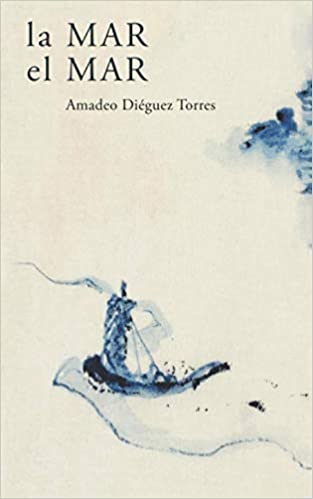 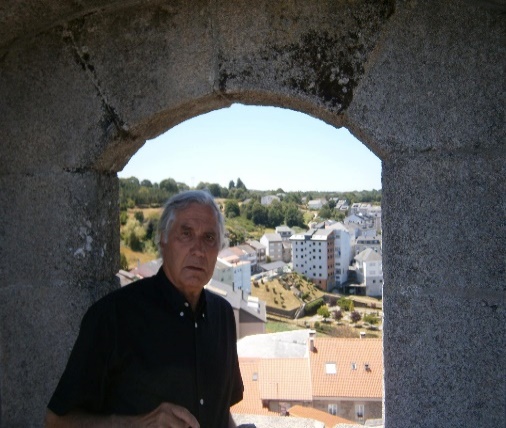 De tres caras dicen que era,y tampoco es para tanto,dos las tiene cualquiera.Lo dijeron dos autores,lobo el hombre para el hombre,yo vi tres en las Azores.Uno era lobo ibérico,otro un anglosaxon lupus,yanki rabioso el tercero.En cabeza de alfiler,se hospeda un billón de ángeles,ninguno paga alquiler.La cultura es ganancia,pero aquí sólo se venden,arrobas de ignorancia.Es un país de clérigos,de políticos corruptos,y todos de medio pelo.Tendría que llover,no digo cuarenta días,alguna que otra vez.Dicen que Noé,salió a navegar,en un barco de papel.Salieron con él,siempre por la derecha,Abascal, Casado y Albert.Y yo me cago en la mar,digo la mar salada,por no decir en los tres.Que yo anoche soñé,que estaba cerca del mar,y me moría de sed.Tendría que llover,si chirimiri o tormenta,no es fácil de saber.Llegaba cansado,del largo camino,y me senté a tu lado,A la sola distancia,del brazo que alarga,una copa de vino.Tenías entonces,una crin incendiada,de impúber potrilla.Y tu berenice,se esparcía al viento,y a la rebeldía.Te di la noticia,de algún naufragio,y varios arrivos.Que tú y mis versos,navegan juntitos,por el mismo río.A veces yo no sé,si escribir Jiménez,con jota o con ge.Por campos de nopales,van Platero y Yo,si prefieres, Yo y Él.Aprendí yo a leer,un cartel que decía,Viva Cuba y Fidel.Ya sólo me falta ver,que el Papa canonice,a todo el Opus Dei.Que sea dogma de fe,esa santa Trimurti,de Bush, Aznar y Blair.Que para decir creer,me basta decir Platero,o Palos de Moguer.------------------------------------------------Historia de los Paúles en Cuba 19/12/2021HISTORIA DE LA CONGREGACIÓN DE LA MISIÓNAUTOR: JUSTO MORO - SALVADOR LARRÚA·2012 Capítulo II (B): Primeros pasos de la Congregación de la Misión en Cuba4. Últimos pasos para la instalación canónica de los PP. Paúles en el Convento e Iglesia de la Merced.Pocos días después de que el P. Viladás enviara a Mons. Fleix y Solans el oficio antes mencionado, el 31 de marzo de 1863 desembarcaba en La Habana el P. Juan Masnau, Visitador de la Congregación de la Misión, con el propósito de realizar la fundación oficial de los Paúles en Cuba, utilizando para ello todo su prestigio con el fin de lograr un acuerdo entre el Obispo y el Capitán General para que definieran cuál iba a ser la casa que iban a destinar a los padres, porque se pensaba en varias posibilidades desde hacía tiempo: ésas eran o bien el Convento e Iglesia de la Merced o bien cualquiera de los conventos de Santo Domingo, San Agustín, San Francisco o San Felipe Neri. Tratando de precisar la elección del convento que estaban esperando los Paúles desde hacía muchos meses, el P. Masnau envió al Obispo el mismo día de su llegada el siguiente oficio:…cesaron las dificultades y estoy en La Habana a la cabeza de 5 Sacerdotes que pongo a sus órdenes para realizar la fundación. Deseo el reintegro de los gastos invertidos en los viajes; se les asigne una localidad conveniente, en la que además de la habitación, tenga contigua una Iglesia pública, un Oratorio interior para los Oficios Privados de la Comunidad, cuatro salas amplias destinadas a las oficinas de la misma, y un departamento independiente destinado a dar los Ejercicios a los Señores Ordenados, si se tuviera a bien ocuparlos en este empleo, que es uno de los más principales de la Vocación. Se acompaña la cuenta de los gastos de los 5 Sacerdotes, que importan $1,250, en esta forma:$ 125 de Madrid a Cádiz1000 de Cádiz a La Habana125 gastos: $25 cada uno$ 1250 total.Cuando Monseñor Fleix recibió la carta del P. Masnau, acudió de inmediato al Capitán General para que resolviera de una vez el asunto que él, desde el Obispado, no estaba facultado para solucionar. Desde hacía mucho tiempo se libraba una lucha de intereses por el destino de los grandes edificios expropiados a las órdenes religiosas, un forcejeo entre los deseos de los congregados para los que los antiguos conventos eran parte de su propia vida, y las ambiciones de los funcionarios reales. Pero con el oficio del P. Masnau en su poder, el Obispo de La Habana tenía a su favor todos los elementos para llevar a cabo la instauración canónica de la Congregación de la Misión en Cuba y satisfacer finalmente lo que tanto él como el Arzobispo Claret deseaban y gestionaban desde hacía ya tantos años. Por tanto, decidió enviar al gobernador y Capitán General una larga comunicación en la que presentaba diversas variantes de ubicación para los Padres Paúles, los gastos en que habría que incurrir en cada caso, y los pros y contras de cada una de las posibilidades. A continuación los fragmentos del oficio que el Obispo Fleix firmó el 16 de febrero de 1863, dirigido al Capitán General:El Visitador General de la Misión me informa que ya se encuentra en La Habana y espera se le señale local para constituirse cuanto antes en él, y que sus subordinados puedan dedicarse a los trabajos apostólicos y literarios que se les encomienden, firmándose al efecto el oportuno contrato, como ya se ha hecho con las otras corporaciones religiosas ya establecidas, y el pago del viaje a los Presbíteros que se encuentran en esta ciudad, y a los que vinieren en lo sucesivo. Hace ya dos meses que llegó a La Habana la Congregación. Los gastos deben pagarse de los Fondos de Regulares, como se han cubierto los del personal y material de las demás corporaciones establecidas en los suprimidos conventos. El saldo de la cuenta de Regulares a fines del año 1862 era de $25, 666 y en 1863 era de $19,175 con lo que se pueden pagar los gastos de instalación.En el Convento de la Merced, por su estado ruinoso y destartalado será preciso invertir por lo bajo $40, 000. De los Conventos de Sto. Domingo y de S. Agustín tampoco hay que ocuparse, porque el primero no tiene localidad proporcionada y en el segundo tampoco puede instalarse la Comunidad por ser sumamente pequeño y malo el local disponible, pues aunque en él viven 12 Religiosos Franciscanos, es porque la necesidad los obliga a ello. Además la Iglesia de S. Agustín dio a los Hermanos Terciarios de la Orden de S. Fco. cuando se cerró lo que cedían en el antiguo Convento de dicha Orden, y este derecho de los Terciarios para ejercer sus actos religiosos en la citada Iglesia de S. Agustín, es un obstáculo y no pequeño para que una Corporación regularizada, como la de los Paúles, pueda disponer del templo con toda libertad.Hay el otro Convento de S. Fco., pero no se ha puesto a disposición de la Autoridad Ecca. La Iglesia de la Tercera Orden del expresado Convento y toda la parte habitable del mismo, según S.E. se sirvió disponerlo y manifestármelo con fecha 12 de Enero de 1854. Hoy el Convento de S. Felipe es el único de los Regulares que ofrece condiciones de solidez, localidad proporcionada y buena distribución interior para instalar a los Paúles. Así lo indiqué en 7 Dic. 1853. Allí residen hoy los Congregados y además el Colegio de Sta. Isabel, al que se pueden acreditar seis mil o siete mil pesos para su traslado a otro local.En este momento, el gobernador y Capitán General de la Isla de Cuba era Don Domingo Dulce, un militar de reconocidos principios liberales a los que nunca había renunciado y que llegaba al país con el antecedente favorable de haber demostrado en Cataluña, en el ejercicio de un mando semejante al que se le confiaba en Cuba y que poseía dotes sobresalientes de hombre de gobierno, rectitud, espíritu de justicia y carácter independiente y firme. Se trataba de una época de respiro para la Iglesia después del despojo y la exclaustración, aunque todavía se sufrían las consecuencias de ambas desgracias, la Iglesia comenzaba a reconstruirse y se había fortalecido como institución. Desde julio del año 1859 comenzaron a ofrecerse ejercicios espirituales al clero diocesano de la Isla. La diócesis de La Habana y la Arquidiócesis de Santiago de Cuba comenzaban a contar con más sacerdotes y los colegios de los Escolapios de Guanabacoa y de los Jesuitas, establecidos en el antiguo convento de los Betlemitas, iban ejerciendo una sana y positiva influencia entre los estudiantes, sus familias y el pueblo en general.Todos estos elementos los conocía muy bien el Capitán General Domingo Dulce, quien estaba muy al tanto del papel que podía desempeñar la Iglesia para lograr un consenso social a favor de la metrópolis. También conocía el escabroso problema de los Congregados y de sus antiguos conventos, y dejó al Obispo la solución del asunto, por lo que solamente se dio por enterado de la larga exposición que le remitiera el 16 de febrero de 1863, con unas breves líneas:Acuso recibo de su comunicación de 16 de febrero, con motivo de haber llegado a esta ciudad el Visitador General y varios sacerdotes de la Congregación de S. Vicente de Paúl.En 7 de Abril de 1863,El Capitán General Domingo Dulce.Ni corto ni perezoso, el Obispo Francisco Fleix decidió que los Paúles examinaran los diversos Conventos, para que tuvieran la oportunidad de escoger el que consideraran más adecuado, y a estos efectos libró un decreto el 20 de abril del mismo año:líbrese orden a los Sres. Director y Visitador de la Congregación de S. Vicente de Paúl, para que personándose en los ex Conventos de Sto. Domingo, S. Felipe y la Merced, examinen el local de cada uno, los que les serán franqueados por los Presidentes de las Congregaciones allí establecidas y nos expongan lo que en el particular acuerden.20 de AbrilEl Obispo de La HabanaFrancisco Fleix y SolansEsta orden fue transmitida al P. Viladás en la forma siguiente:Señor Director y Visitador de las hijas de San Vicente de Paúl:Con esta fecha se ha servido disponer el Excmo. Illmo. Señor Obispo Diocesano se pase a Vs el presente para que personándose en los exconventos de Sto. Domingo, Sn. Felipe y la Merced, examinen el local de cada uno, que a la presentación de este les será franqueado por los Presidentes de las Congregaciones en ellos establecida y expongan luego a S. E. L el resultado de ese examen, conforme a lo acordado en el particular.Dios guarde a Vs. ms. as. Habana Abril 25 del 1863,ContinuaráANTONIO FERRER VALLORI YA ESTÁ EN CASATras una larga estancia en el Clínic de Barcelona, hoy, el hijo del ex alumno Toni Ferrer Gelabert y de su esposa María Magdalena Vallori Morro, ANTONIO FERRER VALLORI, juntamente con su esposa Aina Capllonch González y su hijito Pau respiran más aliviados. Ya hace más de una semana que pasean por la “Roqueta” y hacen una vida casi normal… Han sido unos meses de dura estancia en Barcelona. Días de subidas y bajadas de ánimos, días de ilusiones y desengaños, días en que sólo te aferras al santo que preside el altar mayor de Provença San Vicente de Paúl, de los PP. Paúles. Ha sido un largo y frío “invierno” en que muchos días faltaban las fuerzas necesarias para aceptar la realidad. Pero la “vida”, el aferrarse a ella, y la “fe” en todo: médicos, familia, amigos, religión y un buen estado de ánimo justifica el ímprobo esfuerzo que han hecho nuestros amigos. Al tratarse de un implante de hígado, algunos fueron rechazados y… vuelta a la habitación y, de nuevo, a confiar en que pronto aparezca otro donante.Toni, la vida te ha dado otra oportunidad. Nadie mejor que tú sabe lo que debes hacer. No obstante, no lo dudes ni un instante, si nosotros, en alago te podemos ayudar, pídelo. Porque todo suma: una oración, un cirio encendido con fe, una visita a la Beata de Sencelles…Y qué bonito y tierno será para ti ver crecer a tu hijo Pau al rescoldo del amor familiar. Porque él será tu futuro y tu bastón en los momentos difíciles…Toni hijo, Toni padre, María madre, hijo Pau y esposa Aina, os llevamos grabados a fuego en nuestro corazón. Vosotros nos habéis dado la gran lección de la vida: hay que implicarse en la vida de los demás cuando éstos sufren…Un abrazo y demos gracias porque, como en los cuentos que leíamos de niños, éste ha tenido un final feliz.Jesús González Capel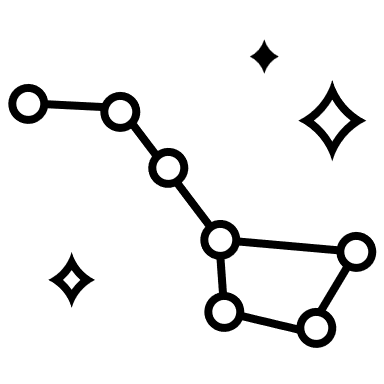 12 de Marzo del año 2022. No se puede comprender que el ser humano pierda la estrella polar como persona racional y deje de ser un ser humano con las cualidades de bondad, hermandad y sentido práctico del amor y convivencia universal.Me siento triste e impotente por no encontrar y ver los remedios ante tales tragedias en el siglo 21.Luto universal en todo el planeta que habita el ser humano. Salud, amor y convivencia ante las tragedias salvajes e inhumanas. Me avergüenza lo que sucede en Ucrania. ¿¿¿ Existe la capacidad racional ante estas tragedias inhumanas??? ¡¡¡Qué se puede hacer!!!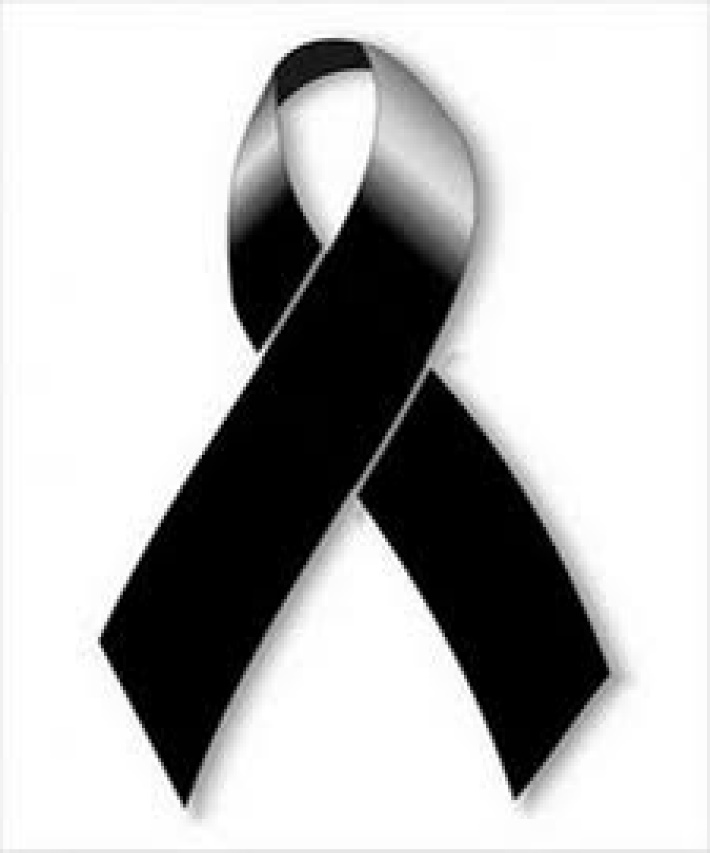 